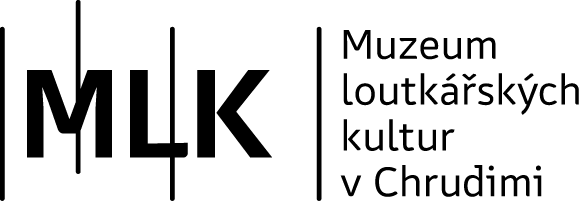 Začínáme již v říjnu 2016Miniloutkářský soubor MLÍKO existuje při Muzeu loutkářských kultur v Chrudimi již od roku 2014. Letos jsme se rozhodli rozšířit naše řady a vytvořit spolek, který by se pravidelně setkával 1x týdně na 1,5 hodiny a vytvářel originální loutková představení. Tento soubor bude otevřen všem zájemcům o loutkové divadlo od 12 do 100 let. Jak budou probíhat jednotlivá setkání?Pravidelná setkání 1x týdně na 1,5 hodiny. V první části lekce se budeme věnovat dramatickým motivačním hrám, poté bude následovat příprava představení. První 2-3 setkání budou spíše seznamovacího charakteru. Později se budeme intenzivně věnovat výběru témat, práce na scénáři, tvorbě loutek a scénografie a hraní divadla.Kdy budou setkání probíhat?Zvolíme termín dle zájemců.Možnosti:	Pondělí od 15,00 do 16,30 hodinStředa od 17,30 do 19,00 hodinČtvrtek od 14,30 do 16,00 hodinJak bude vypadat zdravé jádro souboru?Cca 10 – 15 účastníků, kteří se budou aktivně zapojovat – práce na scénáři, hra s loutkou, vymýšlení scénografie apod.Koho hledáme?Všechny, koho baví loutky, tvorba, divadlo a hraní a exhibice.Dále hledáme: výtvarníky, hudebníky, kreativce, techniky – věříme, že kdokoliv, kdo má dostatečné nadšení, může přispět. Co je cílem?Hrát si, bavit sebe, ale i okolí. Plánujeme připravená divadla nabízet školám nebo hrát na festivalech a jiných kulturních akcích. KapacitaCca 10 – 15 účastníků (ve zdravém jádře) – neomezeně externě spolupracujícíchCenaCca 800 – 1000 Kč za půl roku při pravidelném setkávání (cena se odvíjí podle počtu přihlášených)(V případě externí spolupráce – např. pokud se chcete pouze podílet na výrobě loutek, tvorbě hudby apod. poplatek nevybíráme)Co nabízíme?Smysluplně strávený volný čas, možnost seberealizace, zázemí stabilní kulturní instituce, podílení se na programu akcí MLK.Kontaktní osoba: Olga Havlíková, Tel.: 734 203 261, email: olga.havlikova@puppets.czMuzeum loutkářských kultur v Chrudimi, Břetislavova 74, 537 60 ChrudimPřihláškaJméno a příjmení………………………………………………………………………………………………………………………………….Datum narození……………………………………………………………………………………………………………………………………Zdravotní stav………………………………………………………………………………………………………………………………………Adresa………………………..………………………………………………………………………………………………………………………..Telefon…………………………………………………….	Email………………………………………………………………………….Poznámka (důležité sdělení – např. alergie apod.)………………………………………………………………………………..……………………………………………………………………………………………………………………………………………………………Vyhovuje mi termín (Můžete zaškrtnou i více položek. O konečném dni rozhodne počet uchazečů a budeme Vás včas informovat):	Pondělí od 15,00 do 16,30 hodin		Středa od 17,30 do 19,00 hodin 	Čtvrtek od 14,30 do 16,00 hodinpodpis……………………………………………………………V případě, že ještě nejste plnoletí, uveďte prosím i údaje Vašich zákonných zástupců:MatkaJméno a příjmení………………………………………………………………………………………………………………………………….Telefon………………………………………………………	Email………………………………………………………………………….podpis……………………………………………………………OtecJméno a příjmení………………………………………………………………………………………………………………………………….Telefon………………………………………………………	Email………………………………………………………………………….podpis……………………………………………………………